PURA AVENTURA 08 DÍAS / 07 NOCHESSAN JOSE, PACUARE, ARENAL Y MANUEL ANTONIO
SALIDAS: DIARIASITINERARIO DÍA 01		MÉXICO – SAN JOSÉSalida en vuelo regular hacia San José. Bienvenido a Costa Rica! Llegada a la capital de Costa Rica, dónde uno de nuestros representantes le estará esperando en el Aeropuerto Internacional Juan Santamaría para trasladarlo al hotel. Hospedaje en San José.   DÍA 02		SAN JOSÉ – PACUARE Nuestra aventura nocturna en el Pacuare es una expedición de remo y caminata. No sólo haremos rafting en una variedad de emocionantes rápidos, sino que también caminaremos a cascadas prístinas, divertidas pozas para nadar y selvas primarias. Este viaje incluye al menos una caminata al día, según sus deseos atléticos y de aventura. Con el fin de ofrecerle una mejor relación entre su tiempo y su dinero, utilizamos una entrada superior para nuestros viajes nocturnos, lo que le proporciona 6,5kms/4 millas adicionales río arriba. Esto hace que su primer día en el río sea 100% más largo, además de correr el doble de rápidos y tener mejores opciones de caminata. El primer día correremos 13kms / 8 millas de agua blanca continua de clase III para un total de 14 rápidos. Luego llegaremos a nuestro Campamento de Carpa Pacuare poco después del mediodía, a tiempo para el almuerzo. Las actividades de la tarde incluyen varias caminatas opcionales, pesca en el río, o relajarse en una hamaca. Cena en el Lodge. Hospedaje en Lodge.INCLUYE: Transporte desde San José y el regreso dejan en Arenal, guías, equipo, una noche de alojamiento, happy hour y 5 estupendas comidas.DÍA 03		PACUARE – VOLCÁN ARENALDesayuno en el hotel. Después de empacar nuestro equipo, el descenso del río continúa. Todos los rápidos de clase IV están en este día, así que ahora es el momento de poner a prueba nuestras habilidades en los 23 kms /14 millas restantes remando unos 40 rápidos. Se hacen dos paradas, una para una caminata exploratoria y otra para almorzar en el río. Al finalizar le llevaremos a nuestro Centro de Exploración. Traslado hacia Arenal. Hospedaje en Arenal. DÍA 04		RIO CELESTE Desayuno en el hotel. Sin duda, uno de los lugares más increíbles de Costa Rica, magníficas aguas de color celeste turquesa hacen junto con la naturaleza que las rodea un escenario de admirar. Ubicado en las faldas del Volcán Tenorio, este río, único en el país, hace que sus visitantes queden admirados con su belleza. Iniciamos el tour en un sendero en circuito de 7 kilómetros que nos llevará a través del bosque, pasando por varios sitios de interés, iniciando con la visita a la mágica Catarata del Río Celeste, seguidamente visitaremos otras atracciones como la laguna azul, una brecha de rio en calma que forma una laguna natural, más adelante tendremos la oportunidad de visitar el mirador con vista hacia el Volcán Tenorio y sus cerros aledaños. Dos de los puntos más de interés nos esperan, “Las Ollas” fumarolas llenas de barro y otro atractivo el cual es uno de los puntos climax de la caminata, “Los teñideros” que constituyen el lugar donde el río adquiere su color característico. Al regreso seguiremos caminando a orillas del río admirando las burbujeantes aguas, nacientes de agua termal y su hermoso entorno natural. Finalizamos con un delicioso almuerzo para cerrar con broche de oro nuestra visita a uno de los sitios de mayor interés en Costa Rica. Hospedaje en Arenal.INCLUYE: Transporte desde el hotel en microbús con A/C, guía naturalista bilingüe certificado por el ICT, entrada al Parque Nacional, agua embotellada, chocolates o manzanas (energizante), almuerzo, material con información de apoyo y póliza de responsabilidad civil.DÍA 05		 ARENAL – MANUEL ANTONIODesayuno en el hotel. Este día se trasladarán hacia el centro de Costa Pacífica, para el disfrute de las playas de la zona, el Parque Nacional Manuel Antonio es pequeño, contando con solo 682 hectáreas. Pero contiene todo aquello que atrae a los turistas a Costa Rica: playas preciosas, un paisaje magnífico con islas cerca de la costa, una frondosa selva circunvalada con una red de caminos fáciles de andar y mucha vida salvaje. Hay excelentes posibilidades de ver monos (aullador, cara blanca y hasta mono tití), perezosos y pizotes (coatimundis). Hospedaje en Manuel Antonio.                  DÍA 06		SNORKELING Y KAYAK Desayuno en el hotel. ¡Esta gira de Manuel Antonio es la elección perfecta para aquellos interesados en mojarse y ver la naturaleza! Habrá transportación disponible para recogerlo de su hotel y llevarlo al muelle de Quepos. Usted remará durante aproximadamente 2 horas y media (ida y vuelta), durante su viaje usted verá islas y ensenadas donde se puede observar numerosas especies de aves marinas y su nidificación. A medio camino en su ruta se detendrán en una hermosa bahía escondida para descansar y disfrutar de un refrescante aperitivo. Usted puede aprovechar los 30 minutos para practicar snorkel en esta aislada costa que lleva el nombre de playa Bisanz. La visibilidad del agua varía en función de la temporada. Es posible detectar pez loro, estrella de mar, pez ángel y si tienes suerte una tortuga marina. Esta desafiante gira de Manuel Antonio le permite descubrir los impresionantes ejemplos de naturaleza por encima y por debajo de la superficie del mar, desde pelícanos a peces voladores, ¡lo veras todo! Al regresar al muelle, volverás al rancho para disfrutar de un poco de conversación acompañado de una deliciosa comida casera. Habrá transportación disponible para regresar a su hotel. Los kayaks están disponibles en formato de 1 pasajero y 2 pasajeros. Los jóvenes deben tener al menos 8 años para remar solos. Kayak de mar es mucho más fácil que el kayak de río, esta gira de Manuel Antonio no requiere experiencia previa. Hospedaje en Manuel Antonio.Salida: Mañana y Tarde.Duración: 4 Horas Dificultad: AltaDÍA 07		MANUEL ANTONIO – SAN JOSÉDesayuno en el hotel. Por la tarde traslado de la zona pacífica a la capital San José, para pasar la última noche en la capital donde podrá hacer sus compras de último momento, visitar lugares de interés o tan solo descansar. Hospedaje en San José.  DÍA 08		SAN JOSÉ – MÉXICODesayuno en el hotel. A la hora indicada uno de nuestros representantes le llevara al Aeropuerto Internacional Juan Santamaría, para su regreso a casa.-------------------------------------------------------------------------------------------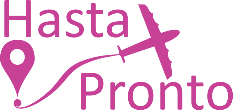 TARIFAS DESDE GDLIMPUESTOS  TARIFAS DESDE MEXIMPUESTOS  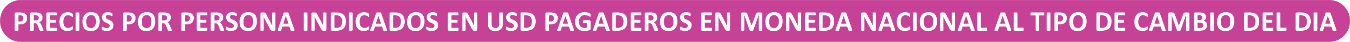 Precios vigentes hasta el 30/Noviembre/2024, sujeto a disponibilidad.– Precios no aplican en temporada alta, navidad, año nuevo, eventos especiales.– Consultar tarifa de infantes.– Mínimo dos pasajeros viajando juntos.– Los precios cambian constantemente, así que te sugerimos la verificación de estos, y no utilizar este documento como definitivo.– Las camas extras tienen un costo adicional y dependen de la disponibilidad del hotel, en ocupación TPL o CUA deben compartir cama, ya que son habitaciones con 2 camas queen o full.Importante:En caso de viajar con un menor de edad en cualquiera de los siguientes casos: Sin alguno de sus Padres o con algún familiar. Sera requisito indispensable para línea aérea presentar carta notariada.Por regulaciones internas del aeropuerto Internacional Juan Santamaría los pasajeros deben estar mínimo 03:00 horas antes de la salida de los vuelos internacionales.HOTELES PREVISTOS Lista de hoteles más utilizados. Los pasajeros pueden ser alojados en hoteles descritos o similares de igual categoría.INCLUYEBoleto de avión redondo clase turista México – San José – México.2 noches de alojamiento en San José en hotel de categoría elegida con desayunos. 1 noche de alojamiento en Rio Pacuare, en hotel de categoría elegida con pensión completa, transporte terrestre y fluvial se recogen en San José y se dejan en Arenal. 2 noches de alojamiento en Arenal en hotel de categoría elegida con desayunos. 2 noches de alojamiento en Manuel Antonio en hotel de categoría elegida con desayunos. Traslados en servicio regular Aeropuerto – Hotel – Aeropuerto y entre ciudades.Excursión de rápidos Pacuare.Excursión a Rio Celeste y Volcán Tenorio, transporte, guía, entrada y almuerzo.Excursión de kayak & snorkeling; transporte, guía, equipo y almuerzo o cena.Guía de habla hispana.Seguro de Asistencia AC35 para pasajeros de hasta 69 años.Documentos de viaje se entregarán en formato digital.NO INCLUYENingún servicio no especificado.Pasajeros mayores de 70 años consultar suplemento para seguro de asistencia.La excursión panorámica por San Jose, no incluye las entradas de museos, teatros etc.Gastos personales y propinas a maleteros, trasladistas, meseros y guías.Impuesto de Salida de Costa Rica $29.00 USD por persona. (se paga directamente en destino).Impuestos aéreos.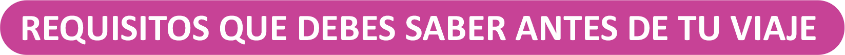 OCUPACIÓN – TURISTASGLDBLTPLDIC - ABR$2,125$1,499$960SS MAR 22 - 31$2,145$1,525$1,360MAY – NOV$2,075$1,475$1,325OCUPACIÓN – PRIMERA SGLDBLTPLDIC – ABR  $2,255$1,550$1,390MAY – NOV 14$2,150$1,490$1,360SS MAR 22 - 31$2,359$1,599$1,429OCUPACIÓN – LUJO SGLDBLTPLDIC – ABR   $2,990$1,965$1,685SS MAR 22 – 31$3,099$2,015$1,725MAY – JUN / SEP – NOV $2,825$1,879$1,630JUL – AGO   $2,890$1,915$1,655Impuestos Aéreos$380OCUPACIÓN – TURISTASGLDBLTPLDIC – ABR$2,065$1,440$1,285SS MAR 22 - 31$2,115$1,465$1,305MAY – NOV   $2,015$1,415$1,265OCUPACIÓN – PRIMERA SGLDBLTPLDIC – ABR  $2,199$1,490$1,335MAY – NOV 14$2,090$1,435$1,305SS MAR 22 – 31$2,305$1,540$1,375OCUPACIÓN – LUJO SGLDBLTPLDIC – ABR   $2,935$1,909$1,630SS MAR 22 – 31$3,040$1959$1,665MAY – JUN / SEP – NOV $2,765$1,825$1,575JUL – AGO   $2,835$1,859$1,599Impuestos Aéreos$380CIUDADHOTEL  3*HOTEL  4*HOTEL  5*SAN JOSÉAutentico Park InnCariariPACUAREExploradores LodgeExploradores LodgeExploradores LodgeARENALCasa LunaMountain ParadiseArenal Kioro  MANUEL ANTONIOCosta VerdeSan Bada Parador  